Name of Journal: World Journal of Gastrointestinal EndoscopyManuscript NO: 39536Manuscript Type: ORIGINAL ARTICLERandomized Controlled TrialRandomised controlled trial comparing modified Sano’s and narrow band imaging international colorectal endoscopic classifications for colorectal lesionsZorron Cheng Tao Pu L et al. RCT on MS vs NICELeonardo Zorrón Cheng Tao Pu, Kuan Loong Cheong, Doreen Siew Ching Koay, Sze Pheh Yeap, Amanda Ovenden, Mahima Raju, Andrew Ruszkiewicz, Philip W Chiu, James Y Lau, Rajvinder SinghLeonardo Zorrón Cheng Tao Pu, Kuan Loong Cheong, Doreen Siew Ching Koay, Sze Pheh Yeap, Amanda Ovenden, Rajvinder Singh, Department of Gastroenterology, Lyell McEwin Hospital, Adelaide, SA 5112, AustraliaLeonardo Zorrón Cheng Tao Pu, Amanda Ovenden, Mahima Raju, Rajvinder Singh, Medical School, University of Adelaide, Adelaide, SA 5005, AustraliaAndrew Ruszkiewicz, Department of Pathology, Lyell McEwin Hospital, Adelaide, SA 5112, AustraliaPhilip W Chiu, James Y Lau, Department of Surgery, the Chinese University of Hong Kong, New Territories, Hong Kong, ChinaORCID number: Leonardo Zorrón Cheng Tao Pu (0000-0002-7921-5631); Kuan Loong Cheong (0000-0003-0522-8285); Doreen Siew Ching Koay (0000-0002-9312-2255); Sze Pheh Yeap (0000-0001-9052-4948); Amanda Ovenden (0000-0002-5198-6987); Mahima Raju (0000-0003-4448-9242); Andrew Ruszkiewicz (0000-0001-9052-4948); Philip W Chiu (0000-0001-9711-3287).Author contributions: Zorron Cheng Tao Pu L organized and analysed the raw soft copy data, created tables and figures and drafted the final version of the manuscript; Cheong KL, Koay DSC and Yeap SP collected the raw hard copy data, and provided interim analysis and drafts; Ovenden A contributed with the conversion of data from hard copy to soft copy and with the logistics for data collection and storage; Raju M assisted with editing and proofreading of the final manuscript; Ruszkiewicz A contributed with specialized Pathology input from the design to the final manuscript; Chiu PW, Lau JY and Singh R designed and coordinated the study. Singh R performed all colonoscopies in this study; All authors reviewed and approved the final manuscript.Institutional review board statement: This study was approved by the Australian Human Research Ethics Committee (TQEH/LMH/MH).Clinical trial registration statement: This study is registered at http://clinicaltrials.gov. The registration identification number is NCT02963207.Informed consent statement: All study participants, or their legal guardian, provided informed written consent prior to study enrolment.Conflict-of-interest statement: All the authors declare that they have no competing interests.CONSORT 2010 statement: The authors have read the CONSORT 2010 Statement, and the manuscript was prepared and revised according to the CONSORT 2010 StatementOpen-Access: This article is an open-access article which was fully peer-reviewed by external reviewers. It is distributed in accordance with the Creative Commons Attribution Non Commercial (CC BY-NC 4.0) license, which permits others to distribute, remix, adapt, build upon this work non-commercially, and license their derivative works on different terms, provided the original work is properly cited and the use is non-commercial. See: http://creativecommons.org/licenses/by-nc/4.0/Manuscript source: Unsolicited manuscriptCorrespondence to: Rajvinder Singh, FRACP, FRCP (C), MBBS, MPhil, MRCP, Doctor, Professor, Department of Gastroenterology, Lyell McEwin Hospital, Haydown Road, Elizabeth Vale, Adelaide, SA 5112, Australia. rajvinder.singh@sa.gov.auTelephone: +61-8-81829909Fax: +61-8-81829837Received: April 26, 2018 Peer-review started: May 4, 2018 First decision: June 15, 2018 Revised: July 22, 2018 Accepted:Article in press: Published online:AbstractAIM To assess the utility of modified Sano′s (MS) vs the narrow band imaging international colorectal endoscopic (NICE) classification in differentiating colorectal polyps.METHODS Patients undergoing colonoscopy between 2013 and 2015 were enrolled in this trial. Based on the MS or the NICE classifications, patients were randomised for real-time endoscopic diagnosis. This was followed by biopsies, endoscopic or surgical resection. The endoscopic diagnosis was then compared to the final (blinded) histopathology. The primary endpoint was the sensitivity (Sn), specificity (Sp), positive predictive value (PPV) and negative predictive value (NPV) of differentiating neoplastic and non-neoplastic polyps (MS II/IIo/IIIa/IIIb vs I or NICE 1 vs 2/3). The secondary endpoints were "endoscopic resectability" (MS II/IIo/IIIa vs I/IIIb or NICE 2 vs 1/3), NPV for diminutive distal adenomas and prediction of post-polypectomy surveillance intervals.RESULTS A total of 348 patients were evaluated. The Sn, Sp, PPV and NPV in differentiating neoplastic polyps from non-neoplastic polyps were, 98.9%, 85.7%, 98.2% and 90.9% for MS; and 99.1%, 57.7%, 95.4% and 88.2% for NICE, respectively. The area under the receiver operating characteristic curve (AUC) for MS was 0.92 (95%CI: 0.86-0.98); and AUC for NICE was 0.78 (95%CI: 0.69, 0.88). The Sn, Sp, PPV and NPV in predicting “endoscopic resectability” were 98.9%, 86.1%, 97.8% and 92.5% for MS; and 98.6%, 66.7%, 94.7% and 88.9% for NICE, respectively. The AUC for MS was 0.92 (95%CI: 0.87-0.98); and the AUC for NICE was 0.83 (95%CI: 0.75-0.90). The AUC values were statistically different for both comparisons (P = 0.0165 and P = 0.0420, respectively). The accuracy for diagnosis of sessile serrated adenoma/polyp (SSA/P) with high confidence utilizing MS classification was 93.2%. The differentiation of SSA/P from other lesions achieved Sp, Sn, PPV and NPV of 87.2%, 91.5%, 89.6% and 98.6%, respectively. The NPV for predicting adenomas in diminutive rectosigmoid polyps (n = 150) was 96.6% and 95% with MS and NICE respectively. The calculated accuracy of post-polypectomy surveillance for MS group was 98.2% (167 out of 170) and for NICE group was 92.1% (139 out of 151). CONCLUSION The MS classification outperformed the NICE classification in differentiating neoplastic polyps and predicting endoscopic resectability. Both classifications met ASGE PIVI thresholds.Key words: Colorectal polyps; Colorectal adenomas; Colorectal neoplasm; Colorectal lesions; Randomised controlled trial; Colonoscopy; Magnifying colonoscopy; Endoscopic imaging© The Author(s) 2018. Published by Baishideng Publishing Group Inc. All rights reserved.Core tip: Endoscopic differentiation of colorectal polyps can be daunting. Especially, to tell apart serrated lesions is troublesome. The first classification that included sessile serrated adenoma/polyps was developed in 2013, the modified Sano’s (MS) classification. In this randomised controlled trial we compare the accuracies of the well-established narrow band imaging international colorectal endoscopic classification and the MS classification. Although both classifications have met the ASGE PIVI statement thresholds for predicting histology in diminutive rectosigmoid polyps and post-polypectomy surveillance, MS was statistically more accurate.Zorron Cheng Tao Pu L, Cheong KL, Koay DSC, Yeap SP, Ovenden A, Raju M, Ruszkiewicz A, Chiu PW, Lau JY, Singh R. Randomised controlled trial comparing modified Sano’s and narrow band imaging international colorectal endoscopic classifications for colorectal lesions. World J Gastroenterol Endosc 2018; In pressINTRODUCTIONThe majority of colorectal polyps are small and benign[1]. Current practice mandates biopsies or removal and pathological interpretation to confirm the diagnosis. With technological advancement in the endoscopy imaging field, the adoption of strategies such as “diagnose, resect and discard” for proximal polyps and “do not resect” for rectosigmoid hyperplastic polyps (HPs) has become possible[2,3]. Apart from being cost-effective and perhaps time-efficient, these strategies could potentially reduce the risks of complications associated with polypectomy[4]. For larger lesions, advanced imaging modalities may have a role especially if required to differentiate early cancers confined to the intramucosal layer or infiltrating more than 1000 µm into the submucosa[5-8]. In vivo prediction of colorectal lesions is hence of utmost importance. Numerous technologies including iScan, flexible spectral imaging colour enhancement (FICE) and narrow band imaging (NBI) have been available to assist in interrogating the surface pattern and microvascular architecture of colorectal polyps. A systematic review comparing standard white light endoscopy, chromoendoscopy and NBI with or without magnification concluded that magnified chromoendoscopy and NBI were the two most accurate modalities in predicting polyp histology[9]. Several studies have demonstrated that NBI is equivalent to chromoendoscopy in distinguishing neoplastic and non-neoplastic colonic polyps. A recent meta-analysis involving 28 studies reported high accuracy with NBI in diagnosing colorectal polyps based on an area under the hierarchical summary receiver-operating characteristic (HSROC) curve of 0.92[10]. Additionally, when high confidence predictions are made, the sensitivity (Sn) and negative predictive value (NPV) exceeded 90%. Sessile serrated adenoma/polyp (SSA/P) was not considered separately in these studies[10-13]. Differentiation of polyps can also be made using NBI with magnified endoscopy (NBI-ME) utilizing various classifications including the Sano’s classification, modified Sano’s (MS) classification, NBI international colorectal endoscopic (NICE), Hiroshima, Showa, Workgroup serrAted polyps and Polyposis (WASP), JNET and Jikei classifications and 1 published classification for FICE with magnified endoscopy (FICE-ME)[5,11,14-17]. Many of these classifications have been validated in various studies. There are however no comparative data to date on the diagnostic accuracy of these different classifications. Recently the new WASP classification has emerged which included the differentiation of SSA/Ps from HP, but with inconsistent results[18]. The Sano’s classification was modified to include a classification for SSA/P in 2013[19]. As the original Sano’s classification was solely based on capillary pattern, the surface pattern was incorporated in the MS classification, in order to improve its diagnostic capability. The MS classification is defined in accordance with the colour, capillary network surrounding the pit pattern and surface pattern evaluated under magnification. By contrast, the NICE classification of colorectal polyps is based on 3 features including colour, vessel architecture and surface pattern evaluated not necessarily under magnification (figure 1 and table 1, respectively). Both the NICE and MS have been found to be independently valid tools for predicting polyp histology according to the American Society for Gastrointestinal Endoscopy (ASGE) Preservation and Incorporation of Valuable Endoscopic Innovations (PIVI) statement[5,6,19,20].The ASGE’s PIVI statement[20] regarding colonic polyps has advised thresholds for endoscopic imaging, namely: (1) An endoscopic technology (when used with high confidence) should provide > 90% agreement in determining post-polypectomy surveillance intervals; and (2) The technology (when used with high confidence) should provide > 90% NPV for adenomatous histology for rectosigmoid polyps.This was introduced to further guide endoscopists using new technologies into achieving measurable outcomes and aiding the incorporation of novel technologies into clinical practice.As up-to-date there are no randomised trials comparing MS and NICE classifications, a randomised clinical trial was conceived. The aim was to compare the accuracy of NBI with dual focus (DF) magnification in differentiating colorectal polyps using the NICE and the MS classifications. The NPV for neoplastic prediction (cancer, adenomas and SSA/Ps) within diminutive rectosigmoid polyps and the post-polypectomy surveillance intervals for each classification (based on the ASGE PIVI statement thresholds) was also evaluated.MATERIALS AND METHODSStudy designThis study was approved by the Australian Human Research Ethics Committee (TQEH/LMH/MH) and is registered on clinicaltrials.gov (No. NCT02963207). Written informed consent was obtained from each patient prior to colonoscopy. Data were collected at the site of investigation by a research nurse and analysed by a study statistician. Only the endoscopist knew which arm of the trial the patient was on during the endoscopic diagnosis of the lesion. Neither the patient nor the pathologist was aware of the classification used on the lesion.RandomisationA concealed container containing 2 cards which randomised the participants to either MS or NICE classifications arm was used. Each week, a research nurse randomly selected a card from the concealed container. This generated allocation was then conveyed to the endoscopist.Study populationAll patients undergoing colonoscopy for any indication at the Lyell McEwin Hospital endoscopy unit were first evaluated for eligibility by the researchers. Patients were recruited from June 2013 onwards. Inclusion criteria were age of 18 years or older with endoscopic findings of colonic polyps (of any size). Key exclusion criteria included known history of inflammatory bowel disease, familial polyposis syndrome, coagulopathy, thrombocytopenia, incomplete procedure due to poor bowel preparation or acute angles, current pregnancy and no polyps detected during the procedure. All colonoscopies were performed by a senior endoscopist with a high level of expertise using the 190 series with DF capabilityExera III NBI system; Olympus Co. Ltd, Japan. This processor allows the NBI image to be enhanced by 150%. The DF function enables magnification of up to 70X. Both are push button techniques and image enhancement with magnification occurs within 1-2 s.Endoscopic imaging and classification of polypsThe patients which had colonic polyps had their polyps assessed in real-time with NBI-DF.  was used in both groups to standardize the evaluation. The endoscopist studied the lesion carefully at least for a minute. The size of the polyp was estimated by the endoscopist based on the size of the cap (outer diameter of 15 mm) and/or size of the snare/forceps. The polyp was initially examined in white light, then NBI, then followed by magnification. Image acquisition was further enhanced with a distal cap attachment to the scope (short transparent cap from Olympus® - D-201, approximately 4 mm from distal end). Efforts were made to obtain a crisp clear still image with water pump and simeticone when needed (no dyes used). Histology in real-time of individual polyps was then predicted using either the NICE or the MS classification, with a confidence level (low/high). The endoscopist scored each polyp found and the final endoscopic diagnosis was recorded by the research nurse who was present in the endoscopy suite. A clinical judgement was deemed as high in confidence when the endoscopist found a polyp with clear features of one subtype, as described in the classifications shown in figure 1 and table 1. If there was any uncertainty or doubt, the prediction was recorded as low confidence. All polyps were photographed and stored for future reference. No video recording was done. This was followed by biopsies and surgical resection in cases of predicted invasive cancer, or endoscopic resection to the remaining lesions. The histopathology was evaluated initially by a non-gastrointestinal (non-GI) specialist pathologist due to personnel limitations. However, if the diagnosis was uncertain the slides were forwarded to a GI specialist pathologist. The pathologists were blinded to the classification used and the prediction of the polyp by the endoscopist. The endoscopic diagnoses were then compared to the final histology report.Study endpointsThe primary endpoint of the study was to prospectively evaluate the Sn, specificity (Sp), positive predictive value (PPV) and NPV of neoplastic (cancer, adenoma or SSA/P) vs non-neoplastic (HP, inflammatory) polyps based on either classification (MS II, IIo, IIIa and IIIb vs MS I or NICE 2, 3 vs NICE 1). In addition, we assessed the concept of “endoscopic resection suitability” of these polyps (MS II, IIo, IIIa vs MS I, IIIb or NICE 2 vs NICE 1, 3) and the diagnosis accuracy of SSA/Ps by the MS classification. To assess the ability of the NICE and MS classifications to match the PIVI-1 thresholds, high confidence NBI predictions of polyp histology were given an endoscopy-based surveillance interval. This was then compared with the recommended interval based on histologic assessment. For this calculation, polyps histologically classified as SSA/Ps but classified as NICE 1 or MS I were excluded. This was thought to mitigate bias as NICE has no separate SSA/P classification. As for the PIVI-2 thresholds, we calculated the negative predictive value (NPV) of high confidence NBI predictions for adenomatous histology of diminutive polyps using histology as a reference.Statistical analysisThe sample size was calculated based on number of polyps. The primary aim was to test the performance of NBI diagnosis for polyp differentiation. Thus, it was estimated that a total sample size of 560 polyps would be required to have an 80% power with an alpha error of 0.05 to appreciate an increment of 7% in the prediction of histology with the MS classification. Statistical analysis was performed by using statistical software, Stata 13.0 (StatCorp, TX, United States). Continuous variables are reported as either a mean ± SD or median and range. Means were reported unless the data were nonparametric. The Student’s t test was used to analyse continuous variables, and a Pearson 2 analysis was used for categorical variables. Statistical significance was set at a 2-sided P value of 0.05 or less. The analysis applied to the classifications was in regards to the polyps, while the analysis for post-polypectomy surveillance was based on patients. RESULTSA total of 348 patients (175 in MS arm) were included from June 2013 until June 2015 (figure 2). The trial was terminated as we have reached the stipulated sample size. Both groups had similar demographics (table 2). The total number of polyps predicted with high confidence in the MS classification was 309 out of 321 (96.3%). This was significantly higher in proportion as compared to that in the NICE arm (254 out of 326 polyps or 78% - as shown in table 3). Characteristics of the polyps were not significantly different between both arms except for the mean size of polyps which was larger for the NICE arm (table 3).Primary endpointThe Sn, Sp, PPV and NPV in differentiating neoplastic from non-neoplastic polyps were 98.9%, 85.7%, 98.2% and 90.9% for MS and 99.1%, 57.7%, 95.4% and 88.2% for NICE respectively. The MS arm had an area under the receiver operating characteristic curve (AUC) of 0.92 (95%CI: 0.86-0.98), whilst NICE had an AUC of 0.78 (95%CI: 0.69-0.88). There was a statistically significant difference between the MS and NICE’s AUC values (P = 0.0165) (figure 3a).Secondary endpointsThe Sn, Sp, PPV and NPV in predicting ‘endoscopic resectability’ were 98.9%, 86.1%, 97.8% and 92.5% for MS and 98.6%, 66.7%, 94.7% and 88.9% for NICE respectively. The MS group had an AUC of 0.92 (95%CI: 0.87-0.98), whereas NICE had an AUC of 0.83 (95%CI: 0.75, 0.90). There was also a statistically significant difference between the AUC values (P = 0.0420) (figure 3B).The accuracy for diagnosis of SSA/P with high confidence using IIo on MS classification was 93.2%, and differentiation of SSA/P from other lesions achieved 87.2% of Sp, 91.5% of Sn, 89.6% of PPV and 98.6% of NPV (table 4).Classification of polyps according to size is shown in table 3. Of the high confidence polyps in the MS arm, 150 (48.5%) were diminutive (5 mm or less), 60 (19.5%) were small (6-9 mm) and 99 (32%) were large (≥ 10 mm). In the NICE arm, there were 254 polyps detected with high confidence which included 127 (50%) diminutive, 42 (16.5%) small and 85 (33.5%) large polyps. The NPV for diminutive rectosigmoid polyps were 96.6% and 95% in MS and NICE arms respectively. The calculated accuracy of post-polypectomy surveillance for MS group was 98.2% (167 out of 170) and for NICE group was 92.1% (139 out of 151). In the MS arm, there were 20 out 309 (6.4%) high confidence polyps' inaccuracies. Misdiagnoses which were made were as follows: MS I (3 SSA’s and 1 normal mucosa), MS II (3 normal mucosa, 1 inflammatory polyp, 1 traditional serrated adenoma, 4 tubular adenoma with high grade dysplasia, 1 tubulovillous adenoma with low grade dysplasia and 1 villous adenoma with high grade dysplasia), MS IIo (2 tubular adenoma with low grade dysplasia and 1 ) and MS IIIa (1 tubular adenoma with low grade dysplasia and 1 villous adenoma with invasive carcinoma). In the NICE arm, there were 18 out of 254 (7.1%) inaccuracies in high confidence polyps - NICE I (1 normal mucosa, 2 tubular adenomas with low grade dysplasia), NICE II (5 normal mucosa, 5 HPs, 1 inflammatory polyp, 1 focal colitis cystica profunda, 1 cancer) and NICE III (1 tubulovillous adenoma with high grade dysplasia). These resulted in 10 overcalled and 5 undercalled cases on the in vivo prediction for post-polypectomy surveillance interval (table 5).DISCUSSIONNBI is one of the most easily available and commonly used image-enhanced endoscopic modality. There are many NBI classifications for colorectal lesions, but only two thus far have included SSA/P separately (WASP and MS). The WASP classification was derived from NICE aiming to differentiate HP from SSA/P[18]. The classification does not address the differentiation of adenoma and invasive cancer. A simple, comprehensive and reliable classification is pivotal in clinical practice. Hewett et al[4] has initially shown NICE subtypes 1 and 2 using non-magnified NBI. The accuracy, Sn and NPV for small colorectal polyps were 89%, 98% and 95%, respectively. The study did not include SSA/Ps. In this study, the MS classification has been proven to be more effective in differentiating neoplastic colorectal polyps (i.e. cancer or adenoma or SSA/P) from non-neoplastic polyps (i.e. inflammatory or HP) when compared to the NICE classification. This is probably attributed to the former’s design which has a sub-division for SSA/Ps. This subdivision may have given the MS classification an upper-hand over the NICE classification as some of the  misdiagnosed by the NICE were in fact SSA/Ps. In this study, both NBI classifications were able to meet the PIVI benchmarks as the post-polypectomy surveillance prediction accuracy and NPV for diminutive rectosigmoid polyps exceeded 90% in the two study arms. These findings are compatible with the results of the previous meta-analysis of 20 studies on NBI with and without magnification. The pooled NPV found was 91% for adenomatous histology[21]. SSA/Ps have been recognized as precancerous lesions and they account for up to one third of all sporadic colorectal cancers[22]. They may have been misdiagnosed due to the challenges both endoscopists and pathologists faced in distinguishing them from HPs for the past years. Several investigators sought to discriminate SSA/Ps from HPs via NBI (without magnification) based on several specific endoscopic features with varying results[23-26]. A recently published prospective study by Yamashina et al[27] reported very high sensitivity (98%) but only modest Sp 59.5% for diagnostic criteria of SSA/Ps through identification of “expanded crypt openings” and “thick branched vessels” on magnified NBI. The WASP classification was not used for comparison in this study as it was only recently published and not available when our study began[18]. Similarly, although the JNET is currently being considered a gold standard in regard to polyp classification (excluding SSA/Ps), this had not been published by the time the study started.  The clinical use of real-time histology is already used in standard practice to evaluate “suitability for resection”. This means that if a lesion is endoscopically considered to be an invasive cancer or if it is predicted to be benign (e.g., distal diminutive HPs), endoscopic resection will not be attempted. Moreover, further benefits of endoscopic diagnosis may add to this “suitability for resection”. Two cost-analysis studies have proven the “diagnose, resect and discard” technique is cost-effective for diminutive polyps[28,29]. There are nevertheless several issues for consideration. For this technique to be adopted globally there should be a standard NBI classification that is easy for inexperienced endoscopists to learn and apply. There is potential risk for litigation if the endoscopists’ histology prediction is inaccurate and with a possibility of patients developing advanced pathology during the inter-surveillance period. In addition, the risk of bleeding and perforation associated with polypectomy may be increased if the endoscopist ‘overcalled’ any lesion. The MS classification could step in to allow these techniques with the more accurate up-to-date endoscopic diagnosis classification. This study has limitations. All procedures were performed by a single expert. This may not be generalizable. Although other studies within our centre have validated the usefulness of the MS classification compared to NICE and JNET[30], studies utilizing the MS classification must be performed in other endoscopy centres by experts and non-experts to evaluate its reproducibility. The group randomization process used (per week instead of per patient) was not conventional and could have contributed to uneven distribution among both arms. However, this was not translated in demographic differences (table 2). The reason for doing so was to mitigate possible confusion by the staff on which classification should be used for each patient and in order to allow a consistent mental focus on one classification at a time.  In conclusion, this study demonstrated that the MS classification was superior in differentiating non-neoplastic from neoplastic polyps and more accurately guided the endoscopic resection when compared to the NICE classification. MS is also accurate for predicting SSA/P histology, a subtype neglected by NICE. Nevertheless, both classifications met PIVI thresholds in managing diminutive polyps and determining post-polypectomy surveillance period. ARTICLE HIGHLIGHTSResearch backgroundEndoscopy can avoid colorectal cancer due to the removal of its precursors (e.g., neoplastic polyps). Therefore the correct classification of a polyp into neoplastic or not is of utmost importance for stipulating the correct treatment for the patient (e.g., resection or not). Research motivationThe endoscopic differentiation of benign and malignant polyps is sometimes difficult, especially when looking into serrated lesions. Very few endoscopic classifications include the differentiation of sessile serrated lesions [e.g., modified Sano's (MS)]. These have not being widely used partially due to lack of reliable comparison with the currently used classifications [e.g., narrow band imaging international colorectal endoscopic (NICE)]. The comparison of established classifications with a classification including serrated polyps' differentiation in a randomised trial could help to support the use of the newer and more comprehensive classifications.Research objectives The main objective of this randomised controlled trial is to compare the established adenoma vs non-adenoma NICE classification and the newer neoplastic vs non-neoplastic MS classification. Research methodsThis was a single centre randomised controlled trial (pathologist blinded) comparing the NICE classification with the MS classification for the endoscopic prediction of histology of colorectal lesions during colonoscopy.Research resultsMS classification had significantly higher proportion of high confidence diagnoses compared to NICE. Overall, the MS area under the receiver operating characteristic curve (AUC) was 0.92 and NICE AUC was 0.78 (P = 0.0165). For predicting “endoscopic resectability”, MS AUC was also 0.92 and NICE AUC was 0.83 (P = 0.0420). The accuracy for diagnosis of SSA/P by MS classification was 93.2%. The NPV for diminutive rectosigmoid polyps were 96.6% and 95% in MS and NICE arms respectively. The calculated accuracy of post-polypectomy surveillance was 98.2% for MS and 92.1% for NICE. Utilizing MS, 6.4% of high confidence polyps were misdiagnosed. Utilizing NICE, 7.1% were misdiagnosed. Research conclusionsThe MS classification has shown to be accurate in diagnosing colorectal lesions including sessile serrated adenoma/polyp. Both classifications surpassed the ASGE PIVI thresholds. MS classification may currently be the most accurate and comprehensive endoscopic classification for differentiation of colorectal polyps.Research perspectivesThe use of classifications that incorporate the differentiation of serrated polyps such as MS is necessary for further decrease in colorectal cancer incidence. These should become the standard for adequate characterization of colorectal lesions. Nonetheless validation in different centres is required.REFERENCES1 Bond JH. Polyp guideline: diagnosis, treatment, and surveillance for patients with colorectal polyps. Practice Parameters Committee of the American College of Gastroenterology. Am J Gastroenterol 2000; 95: 3053-3063 [PMID: 11095318 DOI: 10.1111/j.1572-0241.2000.03434.x]2 Rastogi A, Rao DS, Gupta N, Grisolano SW, Buckles DC, Sidorenko E, Bonino J, Matsuda T, Dekker E, Kaltenbach T, Singh R, Wani S, Sharma P, Olyaee MS, Bansal A, East JE. Impact of a computer-based teaching module on characterization of diminutive colon polyps by using narrow-band imaging by non-experts in academic and community practice: a video-based study. Gastrointest Endosc 2014; 79: 390-398 [PMID: 24021492 DOI: 10.1016/j.gie.2013.07.032]3 Ladabaum U, Fioritto A, Mitani A, Desai M, Kim JP, Rex DK, Imperiale T, Gunaratnam N. Real-time optical biopsy of colon polyps with narrow band imaging in community practice does not yet meet key thresholds for clinical decisions. Gastroenterology 2013; 144: 81-91 [PMID: 23041328 DOI: 10.1053/j.gastro.2012.09.054]4 Hewett DG, Kaltenbach T, Sano Y, Tanaka S, Saunders BP, Ponchon T, Soetikno R, Rex DK. Validation of a simple classification system for endoscopic diagnosis of small colorectal polyps using narrow-band imaging. Gastroenterology 2012; 143: 599-607.e1 [PMID: 22609383 DOI: 10.1053/j.gastro.2012.05.006]5 Ikematsu H, Matsuda T, Emura F, Saito Y, Uraoka T, Fu KI, Kaneko K, Ochiai A, Fujimori T, Sano Y. Efficacy of capillary pattern type IIIA/IIIB by magnifying narrow band imaging for estimating depth of invasion of early colorectal neoplasms. BMC Gastroenterol 2010; 10: 33 [PMID: 20346170 DOI: 10.1186/1471-230X-10-33]6 Hayashi N, Tanaka S, Hewett DG, Kaltenbach TR, Sano Y, Ponchon T, Saunders BP, Rex DK, Soetikno RM. Endoscopic prediction of deep submucosal invasive carcinoma: validation of the narrow-band imaging international colorectal endoscopic (NICE) classification. Gastrointest Endosc 2013; 78: 625-632 [PMID: 23910062 DOI: 10.1016/j.gie.2013.04.185]7 Nakadoi K, Tanaka S, Kanao H, Terasaki M, Takata S, Oka S, Yoshida S, Arihiro K, Chayama K. Management of T1 colorectal carcinoma with special reference to criteria for curative endoscopic resection. J Gastroenterol Hepatol 2012; 27: 1057-1062 [PMID: 22142484 DOI: 10.1111/j.1440-1746.2011.07041.x]8 Kitajima K,  Fujimori T, Fujii S, Takeda J, Ohkura Y, Kawamata H, Kumamoto T, Ishiguro S, Kato Y, Shimoda T, Iwashita A, Ajioka Y, Watanabe H, Watanabe T, Muto T, Nagasako K. Correlations between lymph node metastasis and depth of submucosal invasion in submucosal invasive colorectal carcinoma: a Japanese collaborative study. J Gastroenterol 2004; 39: 534–543 [PMID: 15235870 DOI: 10.1007/s00535-004-1339-4]9 Subramaniam V,  Mannath J, Hawkey CJ, Ragunath K. Utility of Kudo Pit Pattern for Distinguishing Adenomatous from Non Adenomatous Colonic Lesions In Vivo: Meta-Analysis of Different Endoscopic Techniques. Gastrointest Endosc 2009; 69: AB277 [DOI: 10.1016/j.gie.2009.03.742]10 McGill SK, Evangelou E, Ioannidis JP, Soetikno RM, Kaltenbach T. Narrow band imaging to differentiate neoplastic and non-neoplastic colorectal polyps in real time: a meta-analysis of diagnostic operating characteristics. Gut 2013; 62: 1704-1713 [PMID: 23300139 DOI: 10.1136/gutjnl-2012-303965]11 Chiu HM, Chang CY, Chen CC, Lee YC, Wu MS, Lin JT, Shun CT, Wang HP. A prospective comparative study of narrow-band imaging, chromoendoscopy, and conventional colonoscopy in the diagnosis of colorectal neoplasia. Gut 2007; 56: 373-379 [PMID: 17005766 DOI: 10.1136/gut.2006.099614]12 Wada Y, Kashida H, Kudo SE, Misawa M, Ikehara N, Hamatani S. Diagnostic accuracy of pit pattern and vascular pattern analyses in colorectal lesions. Dig Endosc 2010; 22: 192-199 [PMID: 20642608 DOI: 10.1111/j.1443-1661.2010.00983.x]13 Su MY, Hsu CM, Ho YP, Chen PC, Lin CJ, Chiu CT. Comparative study of conventional colonoscopy, chromoendoscopy, and narrow-band imaging systems in differential diagnosis of neoplastic and nonneoplastic colonic polyps. Am J Gastroenterol 2006; 101: 2711-2716 [PMID: 17227517 DOI: 10.1111/j.1572-0241.2006.00932.x]14 Tanaka S, Sano Y. Aim to unify the narrow band imaging (NBI) magnifying classification for colorectal tumors: current status in Japan from a summary of the consensus symposium in the 79th Annual Meeting of the Japan Gastroenterological Endoscopy Society. Dig Endosc 2011; 23 Suppl 1: 131-139 [PMID: 21535219 DOI: 10.1111/j.1443-1661.2011.01106.x]15 Yoshida N, Naito Y, Kugai M, Inoue K, Uchiyama K, Takagi T, Ishikawa T, Handa O, Konishi H, Wakabayashi N, Kokura S, Yagi N, Morimoto Y, Yanagisawa A, Yoshikawa T. Efficacy of magnifying endoscopy with flexible spectral imaging color enhancement in the diagnosis of colorectal tumors. J Gastroenterol 2011; 46: 65-72 [PMID: 21061025 DOI: 10.1007/s00535-010-0339-9]16 Saito S, Tajiri H, Ohya T, Nikami T, Aihara H, Ikegami M. Imaging by Magnifying Endoscopy with NBI Implicates the Remnant Capillary Network As an Indication for Endoscopic Resection in Early Colon Cancer. Int J Surg Oncol 2011; 2011: 242608 [PMID: 22312499 DOI: 10.1155/2011/242608]17 Uraoka T, Saito Y, Ikematsu H, Yamamoto K, Sano Y. Sano's capillary pattern classification for narrow-band imaging of early colorectal lesions. Dig Endosc 2011; 23 Suppl 1: 112-115 [PMID: 21535215 DOI: 10.1111/j.1443-1661.2011.01118.x]18 IJspeert JE, Bastiaansen BA, van Leerdam ME, Meijer GA, van Eeden S, Sanduleanu S, Schoon EJ, Bisseling TM, Spaander MC, van Lelyveld N, Bargeman M, Wang J, Dekker E; Dutch Workgroup serrAted polypS & Polyposis (WASP). Development and validation of the WASP classification system for optical diagnosis of adenomas, hyperplastic polyps and sessile serrated adenomas/polyps. Gut 2016; 65: 963-970 [PMID: 25753029 DOI: 10.1136/gutjnl-2014-308411]19 Singh R, Jayanna M, Navadgi S, Ruszkiewicz A, Saito Y, Uedo N. Narrow-band imaging with dual focus magnification in differentiating colorectal neoplasia. Dig Endosc 2013; 25 Suppl 2: 16-20 [PMID: 23617643 DOI: 10.1111/den.12075]20 Rex DK, Kahi C, O'Brien M, Levin TR, Pohl H, Rastogi A, Burgart L, Imperiale T, Ladabaum U, Cohen J, Lieberman DA. The American Society for Gastrointestinal Endoscopy PIVI (Preservation and Incorporation of Valuable Endoscopic Innovations) on real-time endoscopic assessment of the histology of diminutive colorectal polyps. Gastrointest Endosc 2011; 73: 419-422 [PMID: 21353837 DOI: 10.1016/j.gie.2011.01.023]21 ASGE Technology Committee., Abu Dayyeh BK, Thosani N, Konda V, Wallace MB, Rex DK, Chauhan SS, Hwang JH, Komanduri S, Manfredi M, Maple JT, Murad FM, Siddiqui UD, Banerjee S. ASGE Technology Committee systematic review and meta-analysis assessing the ASGE PIVI thresholds for adopting real-time endoscopic assessment of the histology of diminutive colorectal polyps. Gastrointest Endosc 2015; 81: 502.e1-502.e16 [PMID: 25597420 DOI: 10.1016/j.gie.2014.12.022]22 Rex DK, Ahnen DJ, Baron JA, Batts KP, Burke CA, Burt RW, Goldblum JR, Guillem JG, Kahi CJ, Kalady MF, O'Brien MJ, Odze RD, Ogino S, Parry S, Snover DC, Torlakovic EE, Wise PE, Young J, Church J. Serrated lesions of the colorectum: review and recommendations from an expert panel. Am J Gastroenterol 2012; 107: 1315-29; quiz 1314, 1330 [PMID: 22710576 DOI: 10.1038/ajg.2012.161]23 Kumar S, Fioritto A, Mitani A, Desai M, Gunaratnam N, Ladabaum U. Optical biopsy of sessile serrated adenomas: do these lesions resemble hyperplastic polyps under narrow-band imaging? Gastrointest Endosc 2013; 78: 902-909 [PMID: 23849819 DOI: 10.1016/j.gie.2013.06.004]24 Tadepalli US, Feihel D, Miller KM, Itzkowitz SH, Freedman JS, Kornacki S, Cohen LB, Bamji ND, Bodian CA, Aisenberg J. A morphologic analysis of sessile serrated polyps observed during routine colonoscopy (with video). Gastrointest Endosc 2011; 74: 1360-1368 [PMID: 22018553 DOI: 10.1016/j.gie.2011.08.008]25 Hazewinkel Y, López-Cerón M, East JE, Rastogi A, Pellisé M, Nakajima T, van Eeden S, Tytgat KM, Fockens P, Dekker E. Endoscopic features of sessile serrated adenomas: validation by international experts using high-resolution white-light endoscopy and narrow-band imaging. Gastrointest Endosc 2013; 77: 916-924 [PMID: 23433877 DOI: 10.1016/j.gie.2012.12.018]26 Singh R, Nordeen N, Mei SL, Kaffes A, Tam W, Saito Y. West meets East: preliminary results of narrow band imaging with optical magnification in the diagnosis of colorectal lesions: a multicenter Australian study using the modified Sano's classification. Dig Endosc 2011; 23 Suppl 1: 126-130 [PMID: 21535218 DOI: 10.1111/j.1443-1661.2011.01107.x]27 Yamashina T, Takeuchi Y, Uedo N, Aoi K, Matsuura N, Nagai K, Matsui F, Ito T, Fujii M, Yamamoto S, Hanaoka N, Higashino K, Ishihara R, Tomita Y, Iishi H. Diagnostic features of sessile serrated adenoma/polyps on magnifying narrow band imaging: a prospective study of diagnostic accuracy. J Gastroenterol Hepatol 2015; 30: 117-123 [PMID: 25088839 DOI: 10.1111/jgh.12688]28 Hassan C, Pickhardt PJ, Rex DK. A resect and discard strategy would improve cost-effectiveness of colorectal cancer screening. Clin Gastroenterol Hepatol 2010; 8: 865-869, 869.e1-869.e3 [PMID: 20621680 DOI: 10.1016/j.cgh.2010.05.018]29 Kessler WR, Imperiale TF, Klein RW, Wielage RC, Rex DK. A quantitative assessment of the risks and cost savings of forgoing histologic examination of diminutive polyps. Endoscopy 2011; 43: 683-691 [PMID: 21623556 DOI: 10.1055/s-0030-1256381]30 Zorron Cheng Tao Pu L,  Koay DSC, Ovenden A, Burt AD, Singh R. Prospective study predicting histology in colorectal lesions: Interim analysis of the NICE, JNET and MS classifications. J Gastroenterol Hepatol 2017; 32: 252 [DOI: 10.1111/jgh.13881]P-Reviewer: El-Atrebi KEAR, Horesh N, Ishaq S, Mohamed SY, Serban ED S-Editor: Ma YJ L-Editor:   E-Editor:Specialty type: Gastroenterology and hepatologyCountry of origin: AustraliaPeer-review report classificationGrade A (Excellent): A, AGrade B (Very good): B, BGrade C (Good): CGrade D (Fair): 0Grade E (Poor): 0Table 1 narrow band imaging international colorectal endoscopic classification of colorectal polyps was based on 3 features including colour, vessel, architecture and surface patternNICE: narrow band imaging international colorectal endoscopic.Table 2 Demographics of study participantsNICE: narrow band imaging international colorectal endoscopic; NS: non-significant.Table 3 Characteristics of colon polypsNICE: narrow band imaging international colorectal endoscopic; NS: non-significant.Table 4 Accuracy of modified Sano’s IIo class for sessile serrated adenoma/polyp1SSA/P histology was correlated with either I or IIo on MS. SSA/P: sessile serrated adenoma/polyp; MS: modified Sano’s.Table 5 Results of in vivo prediction for post-polypectomy surveillance interval1Surveillance colonoscopy interval prediction with classification was premature compared to the determined by final histology; 2Surveillance colonoscopy interval prediction with classification was delayed compared to the determined by final histology. NICE: narrow band imaging international colorectal endoscopic. Figure 1 modified Sano’s classification is defined as below. 1If no open pits and 2 serrated features = classified as low confidence for SSA/P; if 1 serrated feature = low confidence for HP; if no features = high confidence for HP; 2Can have slight loss of pit pattern and vascularity when leaning towards superficial cancer. MS: modified Sano’s; HP: hyperplastic polyp; SSA/P: sessile serrated adenoma/polyp.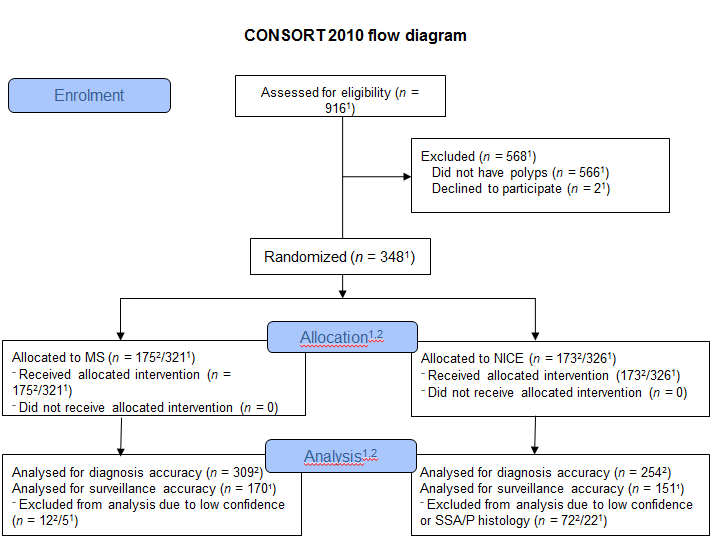 Figure 2 CONSORT 2010 flow diagram. 1patients; 2polyps. MS: modified Sano’s; NICE: narrow band imaging international colorectal endoscopic; SSA/P: sessile serrated adenoma/polyp.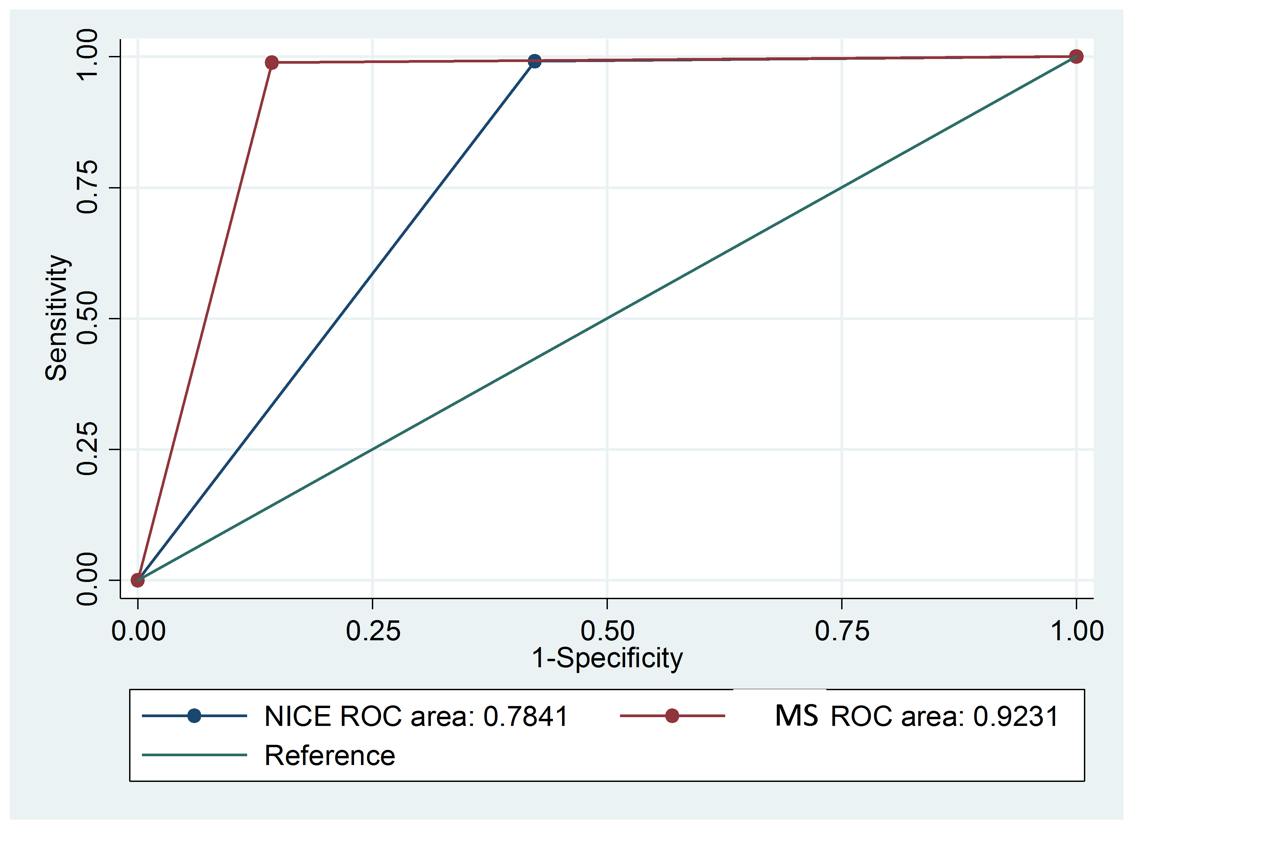 A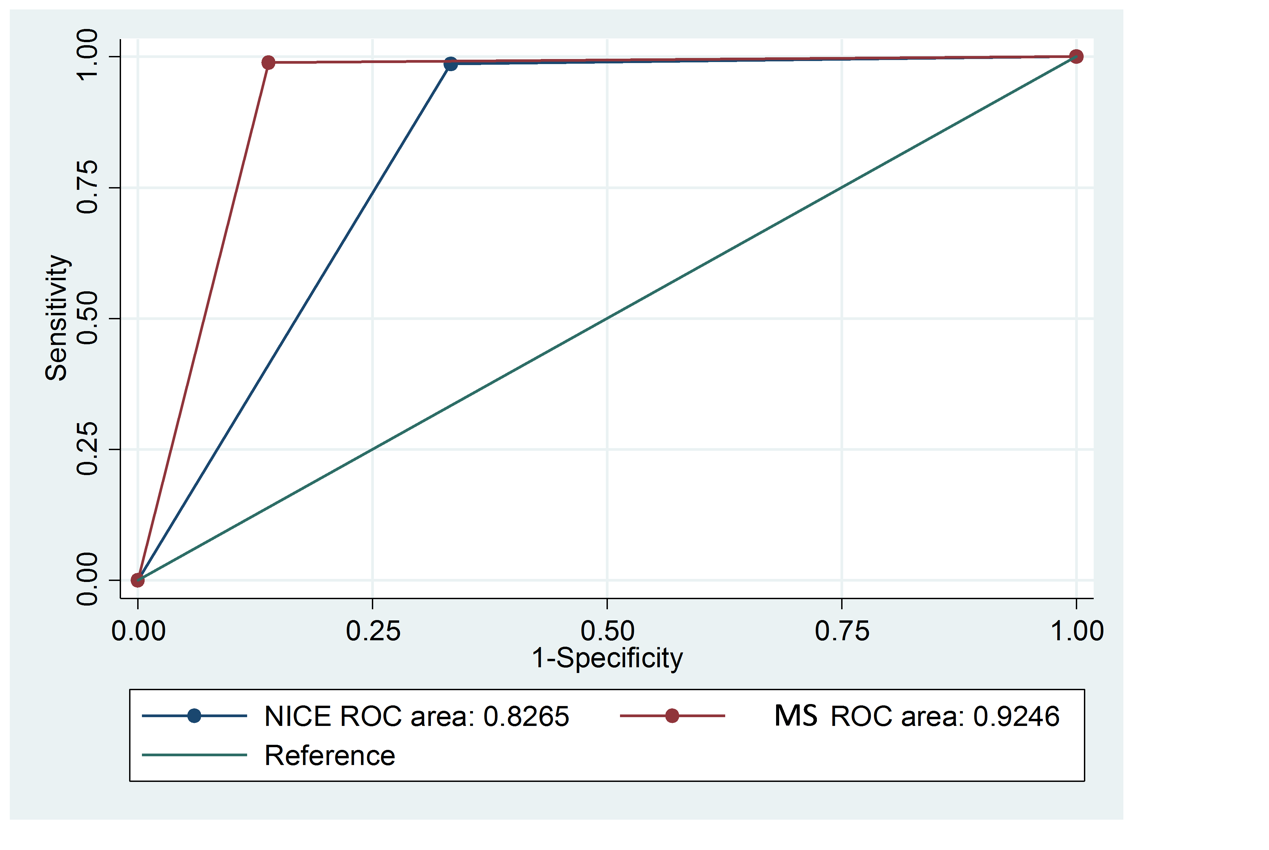 BFigure 3 Receiver operating characteristic curves of modified Sano’s and narrow band imaging international colorectal endoscopic classification. a: for neoplastic differentiation; B: for endoscopic resectability. MS: modified Sano’s; NICE: narrow band imaging international colorectal endoscopic; SSA/P: sessile serrated adenoma/polyp.NICE INICE IINICE IIIColourSame or lighter than backgroundBrowner than backgroundDark brown relative to background +/- patchy whiter areasVesselsNone or isolated lacy vesselsBrown vessels surrounding white structuresDisrupted or missing vesselsSurface patternDark or white spots of uniform size, or homogeneous absence of patternOval, tubular or branched white structure surrounded by brown vesselsAmorphous or absent surface patternLikely pathologyHyperplasticAdenomaDeep submucosal invasive cancerClassificationModified Sano’sNICEP valueage (mean ±  SD)62.18 ± 14.0664.41 ± 11.36NS M:F (% male)191:118 (62%)178:76 (70%)NSIndication n (%)ScreeningSurveillanceSymptomsOthersTotal156 (50)115 (45)NSScreeningSurveillanceSymptomsOthersTotal86 (28)88 (35)ScreeningSurveillanceSymptomsOthersTotal63 (20)49 (19)ScreeningSurveillanceSymptomsOthersTotal4 (1)2 (1)ScreeningSurveillanceSymptomsOthersTotal309254ClassificationClassificationModified Sano’s NICEP valueConfidence level n (%)Confidence level n (%)HighLowTotalHighLowTotal309 (96.3)254 (78)<0.0001HighLowTotalHighLowTotal12 (3.7)72 (22)HighLowTotalHighLowTotal321326Distribution based on size≤ 5 mm6-9 mm≥ 10 mm151127NS≤ 5 mm6-9 mm≥ 10 mm6342≤ 5 mm6-9 mm≥ 10 mm9585Size (mean ± SD, mm)Size (mean ± SD, mm)10.17 ± 11.3014.48 ± 19.470.0036Polyp Distribution n (%)Right colonTransverse colonDescending colonRectosigmoid colonTotalRight colonTransverse colonDescending colonRectosigmoid colonTotal95 (31)101 (40)NSRight colonTransverse colonDescending colonRectosigmoid colonTotalRight colonTransverse colonDescending colonRectosigmoid colonTotal60 (19)52 (20)Right colonTransverse colonDescending colonRectosigmoid colonTotalRight colonTransverse colonDescending colonRectosigmoid colonTotal34 (11)27 (11)Right colonTransverse colonDescending colonRectosigmoid colonTotalRight colonTransverse colonDescending colonRectosigmoid colonTotal120 (39)74 (29)Right colonTransverse colonDescending colonRectosigmoid colonTotalRight colonTransverse colonDescending colonRectosigmoid colonTotal309254Paris n (%)1p 1s 2a 2b 2c3OthersTotal1p 1s 2a 2b 2c3OthersTotal28 (9)18 (7)NS1p 1s 2a 2b 2c3OthersTotal1p 1s 2a 2b 2c3OthersTotal190 (61)156 (61)1p 1s 2a 2b 2c3OthersTotal1p 1s 2a 2b 2c3OthersTotal81 (26)71 (28)1p 1s 2a 2b 2c3OthersTotal1p 1s 2a 2b 2c3OthersTotal4 (1)1 (1)1p 1s 2a 2b 2c3OthersTotal1p 1s 2a 2b 2c3OthersTotal5 (2)6 (2)1p 1s 2a 2b 2c3OthersTotal1p 1s 2a 2b 2c3OthersTotal1 (1)2 (1)1p 1s 2a 2b 2c3OthersTotal1p 1s 2a 2b 2c3OthersTotal12151p 1s 2a 2b 2c3OthersTotal1p 1s 2a 2b 2c3OthersTotal309254SSA/P Other histologyMS IIo 43 (13)5 (1.54)Other MS classification4 (1.23)1273 (84)Modified Sano’sNICETotal patients175173Accurate167139Overcalled128Undercalled214Excluded522MS classification (predicted histology)DescriptionExampleCategory I(HP)Pale colour ± round pits with central brown star-like dots or bland appearance ± minute capillaries that may meander across polyp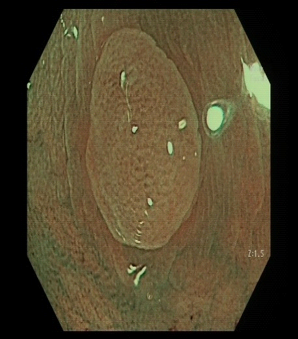 Category IIo(SSA/P)Pale or light dark colour ± open pits ± 3 out of 5: cloud-like surface, inconspicuous margins, mucous cap, irregular shape and varicose microvascular vessels1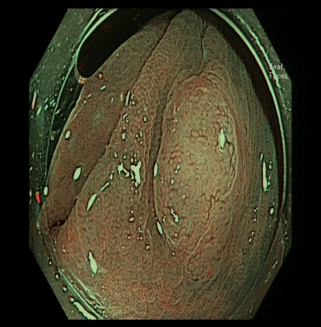 Category II(tubular adenoma with low grade dysplasia)Light dark or dark colour ± white linear or oval pits ± linear or oval regular capillary network surrounding pits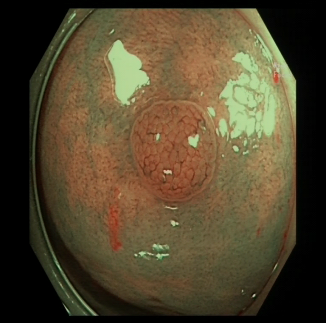 Category IIIa(high grade dysplasia/ villous or tubulovillous adenoma/superficial cancer)Light dark or dark colour ± white villous/cerebriform pits ± tortuous/branched mildly regular capillary network surrounding pits2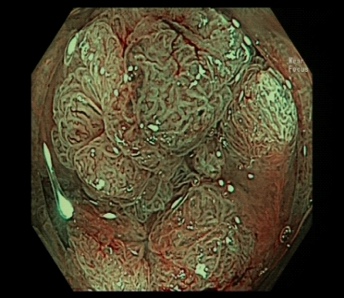 Category IIIb(invasive cancer)Dark surroundings with pale central area ± loss of pits and vascular pattern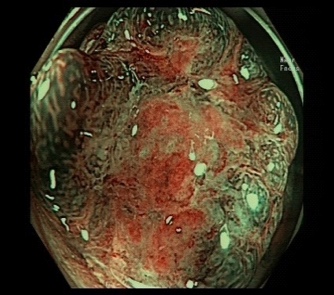 